JAARTEMA: DIE BYBEL – HOOP VIR ALMAL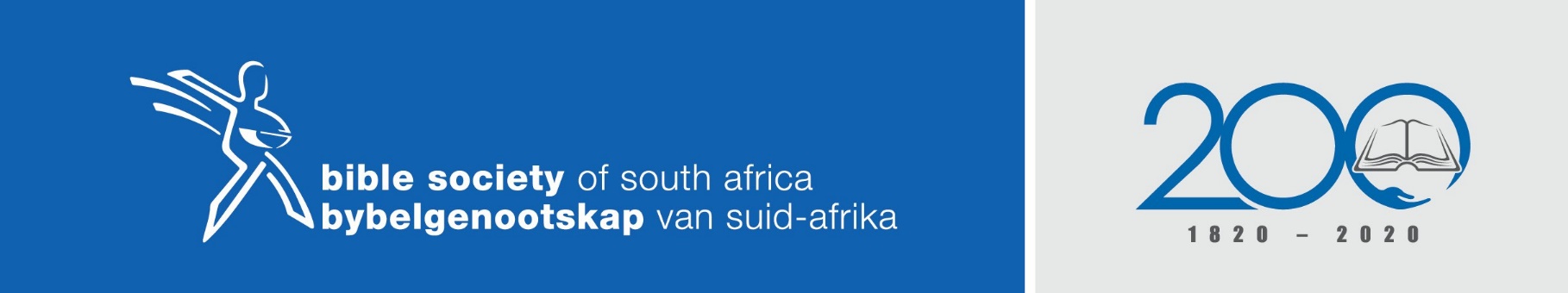 Preektema: Die groot geheimSkriflesing: Efesiers 6:14-20 en Kolossense 4:2-5Doel / Samevatting : Bid dat God 'n deur van/vir die woord sal oopmaak sodat ons die geheimenis van Christus kan verkondig ...Outeur: Theuns Dreyer (Nederduitsch Hervormde Kerk van Afrika)PreeksketsOns het 'n gesegde wat lui dat 'n mens jou teen 'n toe deur kan vasloop. Dit beteken figuurlik dat jy jou vasloop teen iets en nie verder kan vorder nie.Paulus gebruik die beeld van 'n toe deur om iets van sy magteloosheid tot uitdrukking te bring. Terwyl hy hierdie brief skryf, is hy as gevolg van die evangelie van Jesus Christus wat hy verkondig het, gevange geneem en in die tronk gestop. Hy is vasgekeer in 'n sel met 'n toe deur voor hom wat verhinder dat hy kan uitgaan en voortgaan met sy werk. Hy gebruik hierdie toe deur as 'n beeld om iets te sê oor die groot en feitlik onmoontlike uitdaging om die evangelie van Jesus Christus te verkondig. Dit is soos die toe deur van die tronksel wat hy nie kan oop maak nie. Hy is magtelooos. Hy kan teen die toe deur skop en slaan en stamp, hy kan skreeu en roep, maar dit alles help niks. Hy kan die deur nie oopmaak nie. Die deur kan net oopgemaak word as iemand van buite die slot oopsluit en die deur oopmaak.In die Bybel word die beeld van 'n deur dikwels gebruik om iets tot uitdrukking te bring van die mens se poging om by God uit te kom. Jesus sê in Joh. 10:7 dat Hy die deur die ingang is waardeur mense tot God kan kom. In die gelykenis van die tien meisies (Mat. 25:11) met hulle lampe word vertel dat die vyf dwase meisies buite gestaan het voor die toe deur en geroep het, maar dat die die deur nie oopgemaak is nie. In Handelinge lees ons van die drie wondervertellings (Hand. 5:23; 12:6-7; 16:26) dat God die deure vir die apostels in die tronk oopgemaak het.Die beeldspraak van ons teks dui daarop dat dit net God is wat die deur kan oopmaak sodat die geheimenis van die woord verkondig kan word. As die deur toe is, kan die verkondiging nie plaasvind nie. Die teks kan op twee maniere vertaal word. In die 1933- en 1953-vertalings word dit vertaal dat God die deur van die woord sal oopmaak sodat Paulus die geheimenis van die woord kan verkondig. Hierdie groot geheimenis van die woord kan nie deur 'n mens ontsluit en oopgemaak word nie. Dit kan net gebeur as God self die deur van die woord oopmaak sodat die prediker iets van die geheimenis kan verstaan en dit kan verkondig. Paulus besef dat hy nie self kan deurdring tot die groot geheim van die woord nie. Net God kan dit openbaar, of bekendmaak.In die tyd was daar die dwaling van die Gnostiek wat ook 'n poging was om die geheimenis of misterie van God te kan ken en verstaan. Volgens hulle kon die mens na God opstyg deur 'n geheime kennis wat jy deur sekere wagwoorde kan bemeester. Sommige Joodse geleerdes het die kennis van die wet gesien as die geheime sleutel om die deur na God toe oop te maak. Paulus wil dit duidelik stel dat alle menslike kennis en wysheid nie in staat is om die deur na God toe oop te maak nie, dit is net God self wat die deur kan oopmaak sodat hy die geheimenis van die woord kan verkondig. Die sleutel om die deur oop te maak is die gebed. Die deur kan net oopgemaak word deur die gebed van die gelowiges. Deur die gebed van die gelowiges sal God deur sy Heilige Gees die deur van die woord oopmaak sodat hy die geheimenis van Christus kan verkondig. In Ef. 6:19 word dit ook uitdruklik gestel: “Bid ook vir my dat wanneer ek preek, God my die woorde gee dat ek die geheimenis van die evangelie met vrymoedigheid kan bekend maak.”  Die een moontlike vertaling is dus dat God die deur, wat toegang tot die geheimenis van die woord verleen, sal oopmaak sodat die prediker die betekenis van die geheimenis kan verkondig. Die ander moontlike vertaling (epigenetiese genitief) is dat God die deur vir die woord sal oopmaak. In die 1983 vertaling word dit soos volg weergegee: “Bid dat God vir ons 'n deur vir die woord sal oopmaak sodat ons die geheimenis van Christus kan verkondig ...” Dit beteken dat God die deur aan die kant van die mense wat die woord hoor, sal oopmaak sodat hulle die geheimenis van die woord sal hoor en verstaan. Hy vra dus dat die gemeente sal bid vir die ontvanklikheid van die woord by mense. Dit is net God wat deur sy Gees die deure van mense se harte kan oopmaak sodat hulle die geheimenis van die woord sal hoor en dit sal glo. Daar word in ons tyd ook baie gepraat van die sogenaamde oop deure vir die evangelie wat verkondig moet word. Net God kan die deure vir die woord oopmaak sodat mense dit sal hoor en glo.Bid dat God die deure vir, of van, die woord sal oopmaak sodat hy die geheimenis van die woord kan verkondig. Dit is Paulus se versoek aan die gelowiges. Hy alleen is nie in staat om die deure vir en van die woord oop te maak nie. Net God kan dit doen. Die deur moet soos die tronksel se deur van buite af oopgesluit word. Net God kan dit deur sy Gees moontlik maak. Natuurlik moet hy as prediker bid dat God dit sal doen, maar dit is die hele gemeente wat saam met hom aan die deur moet klop en roep en bid dat God die deur vir hom sal oopmaak sodat hy die geheimenis van die woord sal kan verkondig.Wat bedoel hy met die geheimenis wat hy moet verkondig? Die Griekse woord wat hier met geheimenis vertaal word, kom 27 keer in die Nuwe Testament voor en 20 van die 27 keer is dit Paulus wat die woord in sy briewe gebruik. Dit dui daarop dat die woord ‘geheimenis’ 'n baie belangrike sleutelbegrip is as hy oor die evangelie van Jesus Christus praat. Daar is 'n groot verskil tussen 'n raaisel en 'n geheim. 'n Raaisel kan opgelos word as jy regtig daaroor nadink en dit bestudeer. 'n Raaisel het 'n antwoord wat jy kan kry as jy diep genoeg delf. Jy kan egter nie 'n geheim ontdek nie. Jy kom eers te hore van 'n geheim as iemand dit vir jou vertel en verduidelik wat dit beteken. Paulus beklemtoon dit dat die geheimenis waarvan hy praat 'n Goddelike geheim is. Hierdie goddelike geheim kan net ontrafel word as God dit bekendmaak, ontsluit, openbaar maak. Die bekendmaking van hierdie Goddelike geheim vind plaas met die kersgebeure.Vandag wil ek in die prediking klem lê op die noodsaaklikheid van gebed wat die enigste sleutel is wat die deur van die woord kan oopsluit. Om te kan preek stel ons vandag baie hoë eise aan 'n prediker. Om toegelaat te word om te kan preek verg studie om die persoon vir die groot taak toe te rus. Kennis van die grondtale van die Bybel is maar een van die talle voorvereistes om 'n Bybelteks reg te kan verstaan en uit te lê. Al die kennis is egter nog nie die waarborg dat die prediker die deur van die woord sal kan oopsluit nie. Paulus was vir sy tyd iemand met 'n deeglike opleiding en kennis om as leermeester te kon optree. Hy het onder die bekende rabbi Gamaliël studeer. Paulus het egter ontdek dat al sy kennis en agtergrond nie voldoende is om die geheimenis van die woord te ontsluit nie. Dit is net God self wat die geheimenis van die woord aan mense bekend kan maak. Die enigste sleutel wat daar is om die deur oop te maak, is gebed. Sy eie persoonlike gebed dat God die deur vir hom sal oopmaak, is vanselfsprekend nodig, maar hy vra en pleit by die gemeente dat hulle saam met hom moet bid dat God die deur van en vir die woord sal oopmaak. Dit is asof hy vra dat die hele gemeente van gelowiges saam met hom sal bid, aan die deur sal klop, na God sal roep en vra om die deur oop te sluit.Die voorbereiding van 'n preek vra deeglike voorbereiding, studie, navorsing, nadenke, die nalees van ander teoloë se verstaan van die teks, alles as deel van die poging om die deur van die woord oop te maak en die geheimenis van Christus te kan ontdek. Die prediker kan met sy, of haar, preek die gemeente probeer beïndruk met kennis en geleerdheid. Die mense kan as gevolg van die prediker se goeie oordrag, of voordrag, aan die prediker se lippe hang, maar dit alles is nog geen waarborg dat hy/sy vir hulle werklik die geheimenis van Christus verkondig het nie.  Daarvoor is meer as ure se studie en voorbereiding nodig. Dit begin alles by die prediker se gebed dat God die deur van die woord sal oopmaak. Dit is 'n  deurlopende gebed en verwagting dat die deur sal oopgaan. Die gebed voor die erediens is ook die voorbidding dat God die deur van die woord sal oopmaak. Maar dit is ook die gebed dat God aan die kant van die gemeente vir die woord die deure na hulle harte, gedagtes en lewe sal oopsluit sodat hulle iets kan begin begryp wat die betekenis van die geheimenis van Christus vir hulle lewens is.Ek wil vandag saam met Paulus by u pleit om saam met my te bid dat God die deur van sy woord sal oopmaak sodat ons iets mag verstaan, aanvoel, ontdek van die groot geheimenis van Christus: “Bid dat God vir ons 'n deur van die woord oopmaak sodat ons die geheimenis van Christus kan verkondig ...”